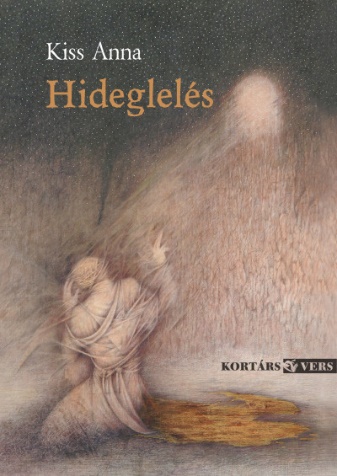 Horváth PéterJelentés versolvasásról 1Kiss Anna: HideglelésA költők mind bolondok. (A méla Tempefői mondja ezt.) A női költők... kétszeresen azok. (Mondom én.) Jobb félni tőlük, mintsem szeretni olyikat. (Szappho talán kivétel lehetett.)„Ne fogjon senki könnyelműen
	A húrok pengetésihez!
	Nagy munkát vállal az magára,
	Ki most kezébe lantot vesz.
	Ha nem tudsz mást, mint eldalolni
	Saját fájdalmad s örömed:
	Nincs rád szüksége a világnak,
	S azért a szent fát félretedd.”(Mondja Petőfi, a tizenkilencedik évszázad költőinek.)Most, a huszonegyedikben, más a sztenderd. Mi mást dalolnánk, mint saját fájdalmakat s a ritkább örömöt. No és a lant? Hol? A hatos villamoson? (Gondoljátok meg, proletárok!)Prózaian: ki ír, s ki olvas (énekel és hallgat) manapság verset?***Hogy Kiss Anna költő, és hogy Kiss Anna nő, ahhoz nem férhet kétség. Hogy ebből valóban az következik-e hogy Kiss Anna bolond – azt azért nem merném határozottan állítani. Amikor annak idején színházi tranzisztorként (félvezető) színre vittem Basarózsák című színdarabját, direktorom éppen rám mondta, hogy nyilván bolond vagyok.„A korábban írt, hangjátékként is elhangzott, a minap kiadott Másik idő című kötetben is vállalt Basarózsák ebben az évben kétszer is színre került. // Nyáron e mű bemutatásával nyitott az Esztergomi Várszínház, majd októberben a székesfehérvári Vörösmarty Színház együttese – az esztergomi ősbemutató megvalósítója – másodszor is színre vitte a darabot a Pelikán Kamarateremben, lényegében az esztergomi bemutató változatlan rendezői (Horváth Péter) és színpadképi (Csík György, Halasi Zsuzsa) víziójával, szereposztásával. // A lényegében szürrealista, mindenfajta linearitást mellőző költői színjáték szuggesztív, lényegre törő, nem pepecselő, lélektani részletekbe merülő rendezői és színészi megvalósítást követelt. Horváth Péter láthatóan jól, határozottan építette fel ezt a sajátos konfliktusrendszerű drámai világot.”/Részlet Bőgel József kritikájából/ A fent idézettek igazolják, hogy e sorok írója találkozott már Kiss Anna költészetével, s a kritikus szerint akkor (húsz évvel ezelőtt) értette és érezte azt. Most, Hideglelés című, legújabb kötetét lapozva felrémlett bennem a hajdani élmény, amely akkor elragadott. Az a vers-darab magához húzott, magába rántott, örvényében úszni próbáltam, lebegni, lenni – és érteni, persze, hol vagyok, ki vagyok.A Hideglelés ma épp úgy elvarázsol, mint a Basarózsák annakidején. Hagyom magam beszippantani általa valahová, ahová amúgy nem vágyom igazán: egy másik én kavargó /női/ tudatába. A Basarózsákat egy érett asszony írta, a Hideglelés regölő verseit egy immár visszafelé élő Sibylla.„A szibüllák vagy szibillák (görögül szibülla, latinul: sibylla) titok-zatos jósnők, akik látnoki képességüknél fogva anélkül fedték fel a jövőt, hogy kérdéseket intéztek volna hozzájuk; többnyire szerencsétlensége-ket, baljós eseményeket, katasztrófákat jeleztek előre. Ők „az antik hagyomány isteni ihletésre jövendölő prófétanői, az isteni tudás és a legmélyebb bölcsesség megtestesítői.” /wikipédia/ A költőnő (nő-költő) új kötetében a múltról prófétál, a múltat idézi, vajákos, bolond boszorka, mondja, mondja, hogy mi volt, mi maradt, mit süvít a felhőket kergető, vad, keleti szél, mit láttak a múlt rongybabái.„... ha vízszintes szél halszárítók illatát, vad öblökét,havait hordja rám,mit bánom!,kráterei görgeteget vetnek ki magukból,ó-törvényt az ó-nyelv,idegen vagy sem,lélek dolga, szeles-havasszavait ízlelemhogy voltam, mindig isvoltam, hogy ők is –hát vissza,keleti szélbe, bizalmaskígyóval civódni, arongybabák nem sírnak!”	/Szagák földjére el!/Mondja-mondja, dünnyögve sorolja a voltakat, előre-hátra dőlve, mintha a világot ringatná: el ne aludjon, és ne felejtsen! Ne feledje azt az időt sem, amikor szeretve lett, s dolga nem az idővel, csak a gyorsan futó szerdákkal és csütörtökökkel, várakozással és szerelemmel teli órákkal gyűlt meg: mikor jön már a kedves?A kötet gerincét adó levelek hajdani idején az asszonyi szív túl-dobogta a Sibylla mormolását, amíg az időkapu be nem zárult, vissza-vonhatatlanul az emlékek közé száműzve az egyszer-volt jelent – amely versek nélkül is „maga volt a költészet” – ahogy Páskándi Géza írta a szerelmesekről.Nem irigylem Kiss Annát. Vajkos verseit olvasni sem vidám mulat-ság, hát még megírni, megélni és megírni őket milyen gyötrelmes bol-dogság lehetett. Kívánom, hogy Isten (ha van) adjon erőt neki a további-akhoz. Nem pereg, csak pörög a homokóra, a porszemcsék örökké ra-gyognak. Vér feketéllik a havon.* * *Továbbra sem állítom, hogy a vers-olvasás kedvenc időtöltésem volna. De Kiss Anna fájdalmakból épített, széljárta katedrálisában jönni-menni, s időnként érintve lenni, fájdalmasan szép idővel ajándékozott meg.Köszönöm.Kiss Anna: HideglelésKortárs Kiadó, 2020.